Информация о проведенном заседании постоянно действующей рабочей группы по профилактике наркомании и противодействию незаконному обороту наркотических средств,  психотропных веществ и их прекурсоров.           19 декабря 2023 года в администрации городского округа Троицк в городе Москве  проведено  заседание постоянно действующей рабочей группы по профилактике наркомании и противодействию незаконному обороту наркотических средств, психотропных веществ и их прекурсоров с участием представителей  администрации городского округа, отдела по контролю за оборотом наркотиков УВД по ТиНАО ГУ МВД России по городу Москве,  межмуниципального отдела МВД России «Троицкий» города Москвы, Московского научно-практического центра наркологии города Москвы, Совета депутатов г.о.Троицк, Совета общественного пункта охраны порядка городского округа Троицк и  молодёжной палаты.          На заседание рассмотрен ряд вопросов, в том числе:-о состоянии преступлений и иных правонарушений в сфере незаконного оборота наркотиков и результаты работы служб МО МВД России «Троицкий» по линии борьбы с незаконным оборотом наркотиков на территории городского округа Троицк за 11 месяцев 2023 года;- о состоянии и оценка наркоситуации, анализ причин и условий, способствовавших фактам смертельных исходов граждан от отравления наркотическими средствами и психотропными веществами на территории городского округа Троицк за 11 месяцев 2023 года;- о взаимодействии администрации городского округа Троицк, с филиалом (НД) № 11 ГБУЗ «МНПЦ Наркологии ДЗМ», молодёжной палатой, ОПОП и штабом народной дружины по предупреждению правонарушений в сфере незаконного оборота наркотиков;- о результатах работы ОПОП городского округа Троицк по предупреждению правонарушений в сфере незаконного оборота наркотиков на территории городского округа Троицк за 11 месяцев 2023 года;- о ходе социально-психологического тестирования учащихся старших классов общеобразовательных учреждений городского округа Троицк на предмет раннего выявления фактов немедицинского потребления наркотиков в октябре - декабре 2023 года;- итоги  работы ПДРГ за 2023 год. Утверждение плана работы ПДРГ по профилактике наркомании на 2024 год.           По результатам работы заседания рабочей группы приняты решения, направленные на принятие дополнительных мер по профилактике наркомании и противодействию незаконному обороту наркотических средств, психотропных веществ и их прекурсоров на территории городского округа Троицк.           Решение рабочей группы направлено для исполнения членам рабочей группы, руководителям структурных подразделений администрации городского округа Троицк. 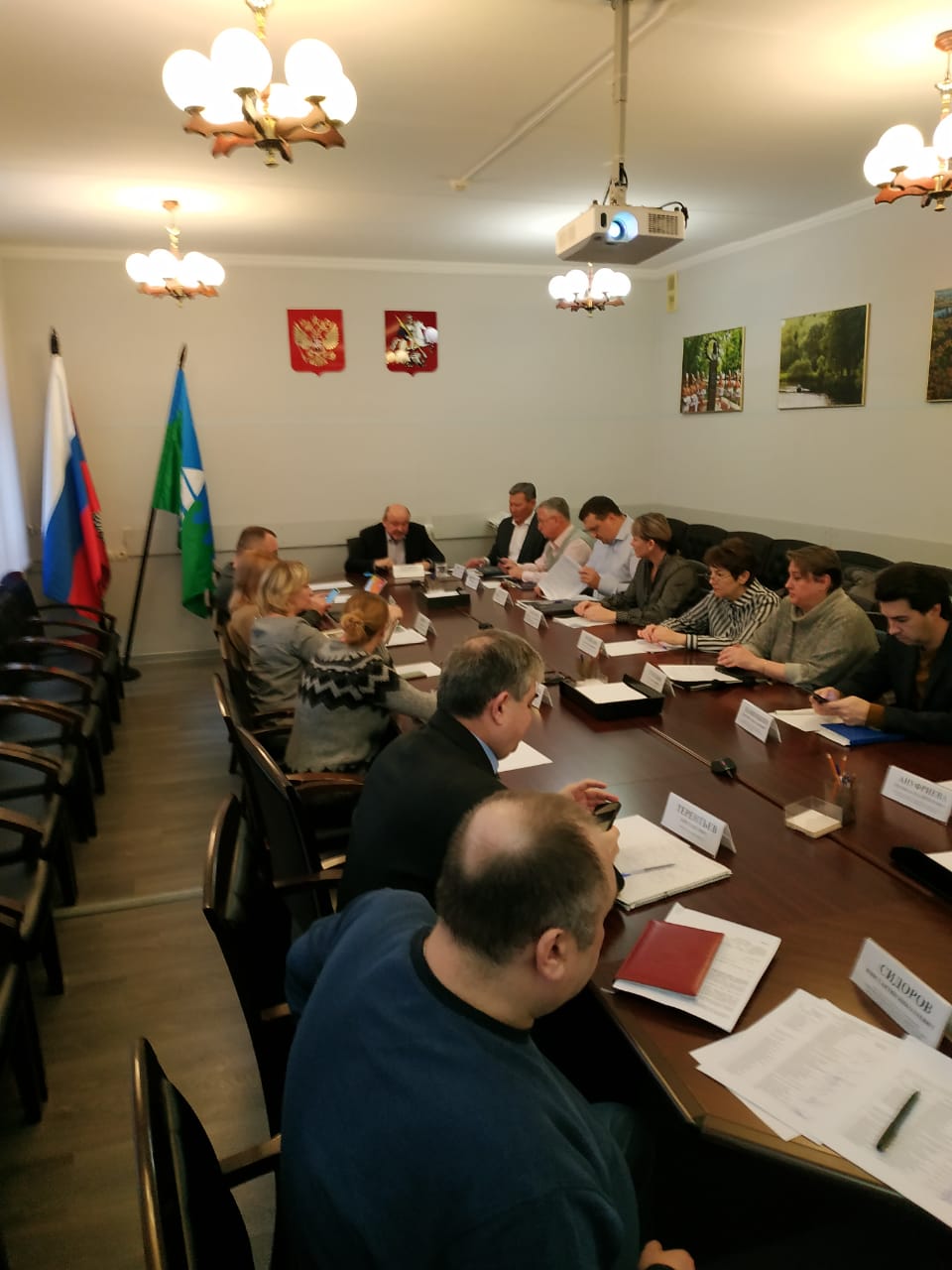 